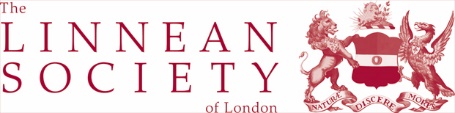 THE JOHN C MARSDEN MEDALPlease fill out the form below*:Please send the completed form, along with a brief CV of the candidate (1 page), any available [external] examiners' reports (to be treated in strictest confidence) and an electronic copy of the thesis (if you have not provided a link) to nominations@linnean.orgNominee DetailsNominee DetailsNominee DetailsNominee DetailsNominee DetailsFull name:Nationality:Email address:	Nominator Details		Nominator Details		Nominator Details		Nominator Details		Nominator Details	Full name:  Email address:Seconder DetailsSeconder DetailsSeconder DetailsSeconder DetailsSeconder DetailsFull name:  Email address:* in compliance with the GDPR, personal details will be held only for the purposes of review of the nomination by the Nominations Committee and subsequently by Council, prior to voting which will take place at the January meeting of Council.   Medal awardees will normally be notified towards the end of January, and the personal details of unsuccessful nominees will be duly deleted/shredded. Unsuccessful nominees may be re-nominated the following year/s, but a new nomination will need to be made.* in compliance with the GDPR, personal details will be held only for the purposes of review of the nomination by the Nominations Committee and subsequently by Council, prior to voting which will take place at the January meeting of Council.   Medal awardees will normally be notified towards the end of January, and the personal details of unsuccessful nominees will be duly deleted/shredded. Unsuccessful nominees may be re-nominated the following year/s, but a new nomination will need to be made.* in compliance with the GDPR, personal details will be held only for the purposes of review of the nomination by the Nominations Committee and subsequently by Council, prior to voting which will take place at the January meeting of Council.   Medal awardees will normally be notified towards the end of January, and the personal details of unsuccessful nominees will be duly deleted/shredded. Unsuccessful nominees may be re-nominated the following year/s, but a new nomination will need to be made.* in compliance with the GDPR, personal details will be held only for the purposes of review of the nomination by the Nominations Committee and subsequently by Council, prior to voting which will take place at the January meeting of Council.   Medal awardees will normally be notified towards the end of January, and the personal details of unsuccessful nominees will be duly deleted/shredded. Unsuccessful nominees may be re-nominated the following year/s, but a new nomination will need to be made.* in compliance with the GDPR, personal details will be held only for the purposes of review of the nomination by the Nominations Committee and subsequently by Council, prior to voting which will take place at the January meeting of Council.   Medal awardees will normally be notified towards the end of January, and the personal details of unsuccessful nominees will be duly deleted/shredded. Unsuccessful nominees may be re-nominated the following year/s, but a new nomination will need to be made.   Title and Abstract of Thesis   Title and Abstract of Thesis   Title and Abstract of Thesis   Title and Abstract of Thesis   Title and Abstract of ThesisGive the period during which the research was undertakenGive the period during which the research was undertakenGive a brief summary (300-words max) of the significance and potential impact of the research work undertaken during the PhD, duly acknowledging the contribution of any collaboratorsGive a brief summary (300-words max) of the significance and potential impact of the research work undertaken during the PhD, duly acknowledging the contribution of any collaboratorsGive a brief summary (300-words max) of the significance and potential impact of the research work undertaken during the PhD, duly acknowledging the contribution of any collaboratorsGive a brief summary (300-words max) of the significance and potential impact of the research work undertaken during the PhD, duly acknowledging the contribution of any collaboratorsGive a brief summary (300-words max) of the significance and potential impact of the research work undertaken during the PhD, duly acknowledging the contribution of any collaboratorsList of any scientific publications arising from the thesis (including those in press)List of any scientific publications arising from the thesis (including those in press)List of any scientific publications arising from the thesis (including those in press)List of any scientific publications arising from the thesis (including those in press)List of any scientific publications arising from the thesis (including those in press)List of conference/outreach posters/presentations by the candidate on their research workList of conference/outreach posters/presentations by the candidate on their research workList of conference/outreach posters/presentations by the candidate on their research workList of conference/outreach posters/presentations by the candidate on their research workList of conference/outreach posters/presentations by the candidate on their research workProvide a link to an electronic copy of the thesis***Provide a link to an electronic copy of the thesis***Provide a link to an electronic copy of the thesis***Provide a link to an electronic copy of the thesis***Provide a link to an electronic copy of the thesis******If you cannot provide a link, you can attach an electronic copy with your email to nominations@linnean.org***If you cannot provide a link, you can attach an electronic copy with your email to nominations@linnean.org***If you cannot provide a link, you can attach an electronic copy with your email to nominations@linnean.org***If you cannot provide a link, you can attach an electronic copy with your email to nominations@linnean.org***If you cannot provide a link, you can attach an electronic copy with your email to nominations@linnean.org